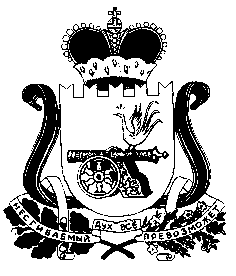 Совет депутатов руссковСКОГО СЕЛЬСКОГО поселенияШУМЯЧСКОГО района Смоленской области            РЕШЕНИЕ                           от      22.04.2024 г.  						№  12                                                                                                                                                                                                                        с. РусскоеО проекте решения Совета депутатовРуссковского сельского  поселения Шумячского    района   Смоленской области «Об утверждении отчета об исполнении бюджета  Руссковского   сельского поселения Шумячского районаСмоленской области  за  2023 год»            В соответствии  в соответствии с Федеральным законом от 06.10.2003 № 131-ФЗ «Об общих принципах организации местного самоуправления в Российской Федерации», Бюджетным кодексом Российской Федерации, ст. 22 Устава Руссковского сельского поселения Шумячского района Смоленской области, Совет депутатов Руссковского  сельского поселения Шумячского района Смоленской области              РЕШИЛ:               1. Принять прилагаемый проект решения Совета депутатов Руссковского сельского поселения Шумячского района Смоленской области «Об    утверждении    отчета   об исполнении     бюджета    Руссковского    сельского   поселения  Шумячского    района Смоленской  области  за    2023 год» (прилагается).Глава  муниципального образованияРуссковского  сельского поселения Шумячского района Смоленской области                                       Н.А. Марченкова                                                                ПРОЕКТСОВЕТ ДЕПУТАТОВ РУССКОВСКОГО СЕЛЬСКОГО ПОСЕЛЕНИЯШУМЯЧСКОГО РАЙОНА СМОЛЕНСКОЙ ОБЛАСТИРЕШЕНИЕ«   » __________2024 г  					  	       №    с. Русское Заслушав и обсудив отчет  Администрации Руссковского сельского поселения Шумячского района Смоленской области об исполнении бюджета Руссковского сельского поселения Шумячского района Смоленской области за 2023 год, руководствуясь  Бюджетным кодексом Российской Федерации, Уставом  Руссковского сельского поселения Шумячского района Смоленской области, Положением о бюджетном процессе в Руссковском сельском поселении Шумячского района Смоленской области, Совет депутатов Руссковского сельского поселения Шумячского района Смоленской области              Р Е Ш И Л:     1. Утвердить отчет об исполнении бюджета Руссковского сельского поселения Шумячского района Смоленской области за 2023 год по доходам  в сумме 5 392 349,55 рублей, в том числе по безвозмездным поступлениям в сумме 3 914 772,84 рублей, по расходам  в сумме 5 348 420,71  рубль, с превышением доходов над расходами в сумме 43 928,84 рублей (дефицит бюджета).  2. Утвердить источники финансирования дефицита бюджета Руссковского сельского поселения Шумячского района Смоленской области за 2023 год согласно приложению №1. 3. Утвердить  доходы бюджета Руссковского сельского поселения Шумячского района Смоленской области, за исключением безвозмездных поступлений за 2023 год согласно приложению № 2.4. Утвердить безвозмездные поступления в бюджет  Руссковского сельского поселения Шумячского района Смоленской области за 2023 год согласно приложению № 3 5. Утвердить  объем доходов бюджета Руссковского сельского поселения Шумячского района Смоленской области в части доходов, установленных решением  от 30 ноября  2015 года № 22 «О создании муниципального дорожного фонда Руссковского сельского поселения Шумячского района Смоленской области» за 2023 год  согласно приложению № 4.   6. Утвердить  распределение бюджетных ассигнований по разделам, подразделам, целевым статьям  (муниципальным программам и не программным направлениям  деятельности), группам и подгруппам  видов расходов классификации расходов бюджетов за  2023 год согласно приложению № 5;7. Утвердить распределение бюджетных ассигнований по целевым статьям (муниципальным   программам  и непрограммным направлениям деятельности), группам (группам и подгруппам) видов расходов классификации расходов бюджетов за 2023 год согласно приложению № 6;   8. Утвердить ведомственную  структуру расходов бюджета Руссковского сельского поселения Шумячского района Смоленской области (распределение бюджетных ассигнований по главным распорядителям бюджетных средств, разделам, подразделам, целевым статьям (муниципальным программам и непрограммным направлениям деятельности), группам (группам и подгруппам) видов расходов классификации расходов бюджета) за 2023 год согласно приложению № 7;  9. Утвердить распределение бюджетных ассигнований по муниципальным программам и непрограммным направлениям деятельности за  2023 год согласно приложению № 8;  10. Утвердить отчет об использовании бюджетных ассигнований муниципального дорожного фонда Руссковского сельского поселения Шумячского района Смоленской области за   2023 год согласно приложению №9;11. Утвердить отчет об использовании бюджетных ассигнований резервного фонда Администрации  Руссковского сельского поселения Шумячского района Смоленской области  за 2023 год согласно приложению №1012. Утвердить «Сведения о численности муниципальных служащих органов местного самоуправления, работников муниципальных учреждений с указанием фактических затрат на их денежное содержание» за 2023 год согласно приложению № 11 13. Настоящее решение опубликовать в газете « Информационный вестник Руссковского сельского поселения» 14. Настоящее  решение вступает в силу со дня его принятия.       Глава муниципального образованияРуссковского сельского поселения                                                   Н.А.МарченковаШумячского района Смоленской области                                                                               Приложение 1Руссковского сельского поселения Шумячского района Смоленской области за 2023 год(рублей)Приложение  № 3                                              к  проекту решения Совета депутатов  Руссковского                                                      сельского   поселения   Шумячского   района                                                                                                                                                                                                              Смоленской  области  №     от                                               «Об    утверждении   отчета   об  исполнении                                                  бюджета Руссковского  сельского поселения Шумячского района Смоленской области за 2023 год»Безвозмездные поступления в бюджет Руссковского сельского поселения Шумячского района Смоленской области                                                           за 2023  год(рублей)                                                              Приложение № 4                                          К проекту   решения Совета депутатов Руссковского                                         сельского    поселения    Шумячского  района                                     Смоленской    области      №   от                                          «Об   утверждении    отчета   об  исполнении                                                                бюджета  Руссковского  сельского  поселения                                             Шумячского района  Смоленской области  за 2023 год»Объем доходов бюджета Руссковского сельского поселения Шумячского района Смоленской области  в части доходов, установленных решением   от 30 ноября 2015 года № 22 «О создании муниципального дорожного фонда  Руссковского сельского поселения Шумячского района Смоленской области» за 2023 год                                                                                                                                           рублейПриложение № 5                                              к проекту решения Совета депутатов Руссковского сельского                                                                      поселения Шумячского района Смоленской области                                                 от    №    « Об утверждении отчета об                                                          исполнении  бюджета Руссковского сельского поселения Шумячского  района  Смоленской  области  за 2023  год»Распределение бюджетных ассигнований по разделам, подразделам, целевым статьям (муниципальным программам и не программным направлениям  деятельности), группам и подгруппам  видов расходов  классификации расходов бюджетов за 2023 год(рублей)Распределение бюджетных ассигнований по целевым статьям (муниципальным программам и непрограммным направлениям деятельности), группам (группам и подгруппам) видов расходов классификации расходов бюджетов за 2023  год (рублей)  Ведомственная структура расходов  бюджета Руссковского сельского поселения Шумячского района Смоленской области (распределение бюджетных ассигнований по главным распорядителям бюджетных средств, разделам, подразделам, целевым статьям (муниципальным программам и непрограммным направлениям деятельности), группам (группам и подгруппам) видов расходов классификации расходов бюджетов) за 2023 год (рублей)Распределение бюджетных ассигнований по муниципальным программам и не                                              программным направлениям деятельности за 2023 год                          (рублей) Приложение № 9                                                к проекту решения Совета депутатов  Руссковского   сельского                                                   поселения      Шумячского   района  Смоленской  области                                                   от    №       «Об   утверждении   отчета    об                                                             исполнении  бюджета  Руссковского сельского поселения                                                   Шумячского    района  Смоленской   области   за 2023 год   ОТЧЕТОб использовании бюджетных ассигнований муниципального дорожного фондаРуссковского сельского поселения Шумячского района Смоленской областиза 2023 годПриложение 10                                          к  проекту   решения   Совета депутатов     Руссковского                              сельского       поселения     Шумячского   района                                 Смоленской       области      от №                                         «Об утверждении отчета об исполнении бюджета                                        Руссковского   сельского поселения Шумячского                              района          Смоленской     области за  2023 год»О Т Ч Е Тоб использовании бюджетных ассигнований резервного фонда Администрации Руссковского сельского поселения Шумячского района                                                                                                                                                                                                                                    Смоленской области   за 2023 год				 (рублей)Приложение 11                                         к   решению   Совета   депутатов   Руссковского                           сельского     поселения    Шумячского     района                         Смоленской     области      от  №                        «Об     утверждении    отчета    об     исполнении                                бюджета    Руссковского     сельского  поселения                                                  Шумячского района Смоленской области за 2023 год»Сведения о численности муниципальных служащих органов местного самоуправления, работников муниципальных учреждений с указанием фактических затрат на их денежное содержание   за 2023 год   к проекту  решения    Совета   депутатов Руссковского     сельского      поселения   Шумячского   района                                                                                                                               Смоленской   области от        «Об утверждении отчета об исполнении бюджета                                                                                                                       Руссковского сельского  поселения     Шумячского  района    Смоленской     области    за    2023 год»Источники финансирования дефицита бюджета КодНаименование кода группы, подгруппы, статьи, вида источника финансирования дефицитов бюджетов, кода классификации операций сектора государственного управления, относящихся к источникам финансирования дефицитов бюджетовСумма12301 00 00 00 00 0000 000ИСТОЧНИКИ ВНУТРЕННЕГО ФИНАНСИРОВАНИЯ ДЕФИЦИТОВ БЮДЖЕТОВ-43 928,8401 02 00 00 00  0000 000Кредиты кредитных организаций в валюте Российской Федерации    0,0001 02 00 00 00 0000 700Привлечение кредитов от кредитных организаций в валюте Российской Федерации    0,00 01 02 00 00 10 0000 710Привлечение сельскими поселениями кредитов от кредитных организаций в валюте Российской Федерации    0,0001 02 00 00 00 0000 800Погашение кредитов, предоставленных  кредитными организациями в валюте Российской Федерации    0,00 01 02 00 00 10 0000 810Погашение сельскими поселениями кредитов от кредитных организаций в валюте Российской Федерации    0,0001 03 00 00 00 0000 000Бюджетные кредиты из других бюджетов бюджетной системы Российской Федерации    0,0001 03 01 00 00 0000 000Бюджетные кредиты из других бюджетов бюджетной системы Российской Федерации в валюте Российской Федерации    0,0001 03 01 00 00 0000 700Привлечение бюджетных кредитов из других бюджетов бюджетной системы Российской Федерации в валюте Российской Федерации    0,0001 03 01 00 10 0000 710Привлечение кредитов из других бюджетов бюджетной системы Российской Федерации бюджетами сельских поселений в валюте Российской Федерации    0,0001 03 01 00 00 0000 800Погашение бюджетных кредитов, полученных из других бюджетов бюджетной системы Российской Федерации в валюте Российской Федерации    0,0001 03 01 00 10 0000 810Погашение бюджетами сельских поселений кредитов из других бюджетов бюджетной системы Российской Федерации в валюте Российской Федерации    0,0001 05 00 00 00 0000 000Изменение остатков средств на счетах по учету средств бюджетов-43 928,84 01 05 00 00 00 0000 500Увеличение остатков средств бюджетов-5 392 349,5501 05 02 00 00 0000 500Увеличение прочих остатков средств бюджетов-5 392 349,5501 05 02 01 00 0000 510Увеличение прочих остатков денежных средств бюджетов-5 392 349,5501 05 02 01 10 0000 510Увеличение прочих остатков денежных средств бюджетов сельских поселений-5 392 349,5501 05 00 00 00 0000 600Уменьшение остатков средств бюджетов5 348 420,71 01 05 02 00 00 0000 600Уменьшение прочих остатков средств бюджетов5 348 420,7101 05 02 01 00 0000 610Уменьшение прочих остатков денежных средств бюджетов5 348 420,7101 05 02 01 10 0000 610Уменьшение прочих остатков денежных средств бюджетов сельских поселений5 348 420,71                                                     Приложение  № 2                           к проекту решения Совета депутатов      Руссковского   сельского    поселения    Шумячского     района   Смоленской   области                №  от  «Об утверждении отчета об исполнении                                           бюджета     Руссковского  сельского  поселения  Шумячского                                                          района    Смоленской    области   за 2023 год »                                                                                                                                                                                                          Приложение  № 2                           к проекту решения Совета депутатов      Руссковского   сельского    поселения    Шумячского     района   Смоленской   области                №  от  «Об утверждении отчета об исполнении                                           бюджета     Руссковского  сельского  поселения  Шумячского                                                          района    Смоленской    области   за 2023 год »                                                                                                                                                                                                          Приложение  № 2                           к проекту решения Совета депутатов      Руссковского   сельского    поселения    Шумячского     района   Смоленской   области                №  от  «Об утверждении отчета об исполнении                                           бюджета     Руссковского  сельского  поселения  Шумячского                                                          района    Смоленской    области   за 2023 год »                                                                                                                                                      Доходы бюджета Руссковского  сельского поселения Шумячского района  Смоленской области, за исключением безвозмездных поступленийза  2023 год Доходы бюджета Руссковского  сельского поселения Шумячского района  Смоленской области, за исключением безвозмездных поступленийза  2023 год Доходы бюджета Руссковского  сельского поселения Шумячского района  Смоленской области, за исключением безвозмездных поступленийза  2023 год Доходы бюджета Руссковского  сельского поселения Шумячского района  Смоленской области, за исключением безвозмездных поступленийза  2023 год Доходы бюджета Руссковского  сельского поселения Шумячского района  Смоленской области, за исключением безвозмездных поступленийза  2023 годКодКодНаименование кода дохода бюджетаСумма (руб.)Сумма (руб.)1 00 00000 00 0000 0001 00 00000 00 0000 000НАЛОГОВЫЕ И НЕНАЛОГОВЫЕ ДОХОДЫ1 477 576,711 477 576,711 01 00000 00 0000 0001 01 00000 00 0000 000НАЛОГИ НА ПРИБЫЛЬ, ДОХОДЫ190 382,61190 382,611 01 02000 01 0000 1101 01 02000 01 0000 110Налог на доходы физических лиц190 382,61190 382,611 01 02010 01 0000 1101 01 02010 01 0000 110Налог на доходы физических лиц с доходов, источником которых является налоговый агент, за исключением доходов, в отношении которых исчисление и уплата налога осуществляются в соответствии со статьями 227, 227.1 и 228 Налогового кодекса Российской Федерации, а также доходов от долевого участия в организации, полученных в виде дивидендов190 238,20190 238,20 1 01 02030 01 0000 110 1 01 02030 01 0000 110Налог на доходы физических лиц с доходов, полученных физическими лицами в соответствии со статьей 228 Налогового кодекса Российской Федерации144,41144,411 03 00000 00 0000 0001 03 00000 00 0000 000Налоги на товары (работы, услуги), реализуемые на территории Российской  Федерации1 026 245,131 026 245,131 03 02000 01 0000 1101 03 02000 01 0000 110Акцизы по подакцизным товарам (продукции), производимым на территории Российской Федерации1 026 245,131 026 245,131 03 02230 01 0000 1101 03 02230 01 0000 110Доходы от уплаты акцизов на дизельное топливо, подлежащие распределению между бюджетами субъектов Российской Федерации и местными бюджетами с учетом установленных дифференцированных нормативов отчислений в местные бюджеты531 753,54531 753,541 03 02231 01 0000 1101 03 02231 01 0000 110Доходы от уплаты акцизов на дизельное топливо, подлежащие распределению между бюджетами субъектов Российской Федерации и местными бюджетами с учетом установленных дифференцированных нормативов отчислений в местные бюджеты (по нормативам, установленным Федеральным законом о федеральном бюджете в целях формирования дорожных фондов субъектов Российской Федерации)531 753,54531 753,541 03 02240 01 0000 1101 03 02240 01 0000 110Доходы от уплаты акцизов на моторные масла для дизельных и (или) карбюраторных (инжекторных) двигателей, подлежащие распределению между бюджетами субъектов Российской Федерации и местными бюджетами с учетом установленных дифференцированных нормативов отчислений в местные бюджеты2 777,282 777,281 03 02241 01 0000 1101 03 02241 01 0000 110Доходы от уплаты акцизов на моторные масла для дизельных и (или) карбюраторных (инжекторных) двигателей, подлежащие распределению между бюджетами субъектов Российской Федерации и местными бюджетами с учетом установленных дифференцированных нормативов отчислений в местные бюджеты (по нормативам, установленным Федеральным законом о федеральном бюджете в целях формирования дорожных фондов субъектов Российской Федерации)2 777,282 777,28103 02250 01 0000 110103 02250 01 0000 110Доходы от уплаты акцизов на автомобильный бензин, подлежащие распределению между бюджетами субъектов Российской Федерации и местными бюджетами с учетом установленных дифференцированных нормативов отчислений в местные бюджеты549 608,80549 608,801 03 02251 01 0000 1101 03 02251 01 0000 110Доходы от уплаты акцизов на автомобильный бензин, подлежащие распределению между бюджетами субъектов Российской Федерации и местными бюджетами с учетом установленных дифференцированных нормативов отчислений в местные бюджеты (по нормативам, установленным Федеральным законом о федеральном бюджете в целях формирования дорожных фондов субъектов Российской Федерации)549 608,80549 608,80103 02260 01 0000 110103 02260 01 0000 110Доходы от уплаты акцизов на прямогонный бензин, подлежащие распределению между бюджетами субъектов Российской Федерации и местными бюджетами с учетом установленных дифференцированных нормативов отчислений в местные бюджеты-57 894,49-57 894,491 03 02261 01 0000 1101 03 02261 01 0000 110Доходы от уплаты акцизов на прямогонный бензин, подлежащие распределению между бюджетами субъектов Российской Федерации и местными бюджетами с учетом установленных дифференцированных нормативов отчислений в местные бюджеты (по нормативам, установленным Федеральным законом о федеральном бюджете в целях формирования дорожных фондов субъектов Российской Федерации)-57 894,49-57 894,491 06 00000 00 0000 0001 06 00000 00 0000 000НАЛОГИ НА ИМУЩЕСТВО246 698,55246 698,551 06 01000 00 0000 1101 06 01000 00 0000 110Налог на имущество физических лиц7 478,527 478,521 06 01030 10 0000 1101 06 01030 10 0000 110Налог на имущество физических лиц, взимаемый по ставкам, применяемым к объектам налогообложения, расположенным в границах сельских поселений7 478,527 478,521 06 06000 00 0000 1101 06 06000 00 0000 110Земельный налог239 220,03239 220,031 06 06030 00 0000 1101 06 06030 00 0000 110Земельный налог с организаций68 337,0068 337,00106 06033 10 0000 110106 06033 10 0000 110Земельный налог с организаций, обладающих земельным участком, расположенным в границах сельских поселений 68 337,0068 337,001 06 06040 00 0000 1101 06 06040 00 0000 110Земельный налог с физических лиц170 883,03170 883,03106 06043 10 0000  110106 06043 10 0000  110Земельный налог с физических лиц, обладающих земельным участком, расположенным в границах сельских поселений 170 883,03170 883,031 11 00000 00 0000 0001 11 00000 00 0000 000Доходы от использования имущества, находящегося в государственной и муниципальной собственности14 250,4214 250,421 11 05000 00 0000 1201 11 05000 00 0000 120Доходы, получаемые в виде арендной либо иной платы за передачу в возмездное пользование государственного и муниципального имущества (за исключением имущества бюджетных и автономных учреждений, а также имущества государственных и муниципальных унитарных предприятий, в том числе казенных)14 250,4214 250,421 11 05020 00 0000 1201 11 05020 00 0000 120Доходы, получаемые в виде арендной платы за земли после разграничения государственной собственности на землю, а также средства от продажи права на заключение договоров аренды указанных земельных участков (за исключением земельных участков бюджетных и автономных учреждений)14 250,4214 250,421 11 05025 10 0000 1201 11 05025 10 0000 120Доходы, получаемые в виде арендной платы, а также средства от продажи права на заключение договоров аренды за земли, находящиеся в собственности сельских поселений (за исключением земельных участков муниципальных бюджетных и автономных учреждений)14 250,4214 250,421 11 05030 00 0000 1201 11 05030 00 0000 120Доходы от сдачи в аренду имущества, находящегося в оперативном управлении органов государственной власти, органов местного самоуправления, органов управления государственными внебюджетными фондами и созданных ими учреждений (за исключением имущества бюджетных и автономных учреждений)0,000,001 11 05035 10 0000 1201 11 05035 10 0000 120Доходы от сдачи в аренду имущества, находящегося в оперативном управлении органов управления сельских поселений и созданных ими учреждений (за исключением имущества муниципальных бюджетных и автономных учреждений)0,000,001 14 00000 00 0000 0001 14 00000 00 0000 000Доходы от продажи материальных и нематериальных активов0,000,001 14 02000 00 0000 0001 14 02000 00 0000 000Доходы от реализации имущества, находящегося в государственной и муниципальной собственности (за исключением движимого имущества бюджетных и автономных учреждений, а также имущества государственных и муниципальных унитарных предприятий, в том числе казенных)0,000,001 14 02050 10 0000 4401 14 02050 10 0000 440Доходы от реализации имущества, находящегося в собственности сельских поселений (за исключением имущества муниципальных бюджетных и автономных учреждений, а также имущества муниципальных унитарных предприятий, в том числе казенных), в части реализации материальных запасов по указанному имуществу0,000,001 14 02053 10 0000 4401 14 02053 10 0000 440Доходы от реализации иного имущества, находящегося в собственности сельских поселений (за исключением имущества муниципальных бюджетных и автономных учреждений, а также имущества муниципальных унитарных предприятий, в том числе казенных), в части реализации материальных запасов по указанному имуществу0,000,00117 00000 00 0000 000117 00000 00 0000 000ПРОЧИЕ НЕНАЛОГОВЫЕ ДОХОДЫ0,000,001 17 01000 00 0000 1801 17 01000 00 0000 180Невыясненные поступления0,000,001 17 01050 10 0000 1801 17 01050 10 0000 180Невыясненные поступления, зачисляемые в бюджеты сельских поселений0,000,00КодНаименование кода дохода бюджетаСумма1232 00 00000 00 0000 000БЕЗВОЗМЕЗДНЫЕ ПОСТУПЛЕНИЯ3 914 772,842 02 00000 00 0000 000БЕЗВОЗМЕЗДНЫЕ ПОСТУПЛЕНИЯ ОТ ДРУГИХ БЮДЖЕТОВ БЮДЖЕТНОЙ СИСТЕМЫ РОССИЙСКОЙ ФЕДЕРАЦИИ3 914 772,842 02 10000 00 0000 150Дотации бюджетам бюджетной системы Российской Федерации 2 734 800,002 02 16001 00 0000 150Дотации на выравнивание бюджетной обеспеченности из бюджетов муниципальных районов, городских округов с внутригородским делением2 734 800,002 02 16001 10 0000 150Дотации бюджетам сельских поселений на выравнивание бюджетной обеспеченности из бюджетов муниципальных районов2 734 800,002 02 20000 00 0000 150Субсидии бюджетам бюджетной системы Российской Федерации (межбюджетные субсидии)998 089,842 02 25599 00 0000 150Субсидии бюджетам на подготовку проектов межевания земельных участков и на проведение кадастровых работ658 089,842 02 25599 10 0000 150Субсидии бюджетам сельских поселений на подготовку проектов межевания земельных участков и на проведение кадастровых работ658 089,842 02 29999 00 0000 150Прочие субсидии340 000,002 02 29999 10 0000 150Прочие субсидии бюджетам сельских поселений340 000,002 02 30000 00 0000 150Субвенции бюджетам бюджетной системы Российской Федерации 47 700,002 02 35118 00 0000 150Субвенции бюджетам на осуществление первичного воинского учета органами местного самоуправления поселений, муниципальных и городских округов47 700,002 02 35118 10 0000 150Субвенции бюджетам сельских поселений на осуществление первичного воинского учета органами местного самоуправления поселений, муниципальных и городских округов47 700,002 02 40000 00 0000 150Иные межбюджетные трансферты134 183,002 02 49999 00 0000 150Прочие межбюджетные трансферты, передаваемые бюджетам134 183,002 02 49999 10 0000 150Прочие межбюджетные трансферты, передаваемые бюджетам сельских поселений134 183,00КодНаименование кода дохода бюджетаСумма1231 00 00000 00 0000 000НАЛОГОВЫЕ И НЕНАЛОГОВЫЕ ДОХОДЫ1 026 245,131 03 00000 00 0000 000НАЛОГИ НА ТОВАРЫ (РАБОТЫ, УСЛУГИ), РЕАЛИЗУЕМЫЕ НА ТЕРРИТОРИИ РОССИЙСКОЙ ФЕДЕРАЦИИ1 026 245,131 03 02000 01 0000 110Акцизы по подакцизным товарам (продукции), производимым на территории Российской Федерации1 026 245,13103 02230 01 0000 110 Доходы от уплаты акцизов на дизельное топливо, подлежащие распределению между бюджетами субъектов Российской Федерации и местными бюджетами с учетом установленных дифференцированных нормативов отчислений в местные бюджеты531 753,541 03 02231 01 0000 110Доходы от уплаты акцизов на дизельное топливо, подлежащие распределению между бюджетами субъектов Российской Федерации и местными бюджетами с учетом установленных дифференцированных нормативов отчислений в местные бюджеты (по нормативам, установленным Федеральным законом о федеральном бюджете в целях формирования дорожных фондов субъектов Российской Федерации)531 753,54103 02240 01 0000 110Доходы от уплаты акцизов на моторные масла для дизельных и (или) карбюраторных (инжекторных) двигателей, подлежащие распределению между бюджетами субъектов Российской Федерации и местными бюджетами с учетом установленных дифференцированных нормативов отчислений в местные бюджеты2 777,281 03 02241 01 0000 110Доходы от уплаты акцизов на моторные масла для дизельных и (или) карбюраторных (инжекторных) двигателей, подлежащие распределению между бюджетами субъектов Российской Федерации и местными бюджетами с учетом установленных дифференцированных нормативов отчислений в местные бюджеты (по нормативам, установленным Федеральным законом о федеральном бюджете в целях формирования дорожных фондов субъектов Российской Федерации)2 777,28103 02250 01 0000 110 Доходы от уплаты акцизов на автомобильный бензин, подлежащие распределению между бюджетами субъектов Российской Федерации и местными бюджетами с учетом установленных дифференцированных нормативов отчислений в местные бюджеты549 608,801 03 02251 01 0000 110Доходы от уплаты акцизов на автомобильный бензин, подлежащие распределению между бюджетами субъектов Российской Федерации и местными бюджетами с учетом установленных дифференцированных нормативов отчислений в местные бюджеты (по нормативам, установленным Федеральным законом о федеральном бюджете в целях формирования дорожных фондов субъектов Российской Федерации)549 608,80103 02260 01 0000 110Доходы от уплаты акцизов на прямогонный  бензин, подлежащие распределению между бюджетами субъектов Российской Федерации и местными бюджетами с учетом установленных дифференцированных нормативов отчислений в местные бюджеты-57 894,491 03 02261 01 0000 110Доходы от уплаты акцизов на прямогонный бензин, подлежащие распределению между бюджетами субъектов Российской Федерации и местными бюджетами с учетом установленных дифференцированных нормативов отчислений в местные бюджеты (по нормативам, установленным Федеральным законом о федеральном бюджете в целях формирования дорожных фондов субъектов Российской Федерации)-57 894,49НаименованиеРазделПодразделЦелевая статьяВид расходовСУММА11234566ОБЩЕГОСУДАРСТВЕННЫЕ ВОПРОСЫОБЩЕГОСУДАРСТВЕННЫЕ ВОПРОСЫ013 253 267,123 253 267,12Функционирование высшего должностного лица субъекта Российской Федерации и муниципального образованияФункционирование высшего должностного лица субъекта Российской Федерации и муниципального образования0102715 622,46715 622,46Обеспечение деятельности законодательного и исполнительного органов властиОбеспечение деятельности законодательного и исполнительного органов власти010275 0 00 00000715 622,46715 622,46Глава муниципального образованияГлава муниципального образования010275 0 01 00000715 622,46715 622,46Расходы на обеспечение функций органов местного самоуправленияРасходы на обеспечение функций органов местного самоуправления010275 0 01 00140715 622,46715 622,46Расходы на выплаты персоналу в целях обеспечения выполнения функций государственными (муниципальными) органами, казенными учреждениями, органами управления государственными внебюджетными фондамиРасходы на выплаты персоналу в целях обеспечения выполнения функций государственными (муниципальными) органами, казенными учреждениями, органами управления государственными внебюджетными фондами010275 0 01 00140100715 622,46715 622,46Расходы на выплаты персоналу государственных (муниципальных) органовРасходы на выплаты персоналу государственных (муниципальных) органов010275 0 01 00140120715 622,46715 622,46Функционирование Правительства Российской Федерации, высших исполнительных органов государственной власти субъектов Российской Федерации, местных администрацийФункционирование Правительства Российской Федерации, высших исполнительных органов государственной власти субъектов Российской Федерации, местных администраций01042 091 270,662 091 270,66Муниципальная программа «Социально-экономическое развитие Руссковского сельского поселения Шумячского района Смоленской области»Муниципальная программа «Социально-экономическое развитие Руссковского сельского поселения Шумячского района Смоленской области»010401 0 00 000002 091 270,662 091 270,66Комплексы процессных мероприятийКомплексы процессных мероприятий010401 4 00 000002 091 270,662 091 270,66Комплекс процессных мероприятий «Обеспечение организационных условий для реализации муниципальной программы»Комплекс процессных мероприятий «Обеспечение организационных условий для реализации муниципальной программы»010401 4 08 000002 091 270,662 091 270,66Расходы на обеспечение функций органов местного самоуправленияРасходы на обеспечение функций органов местного самоуправления010401 4 08 001402 091 270,662 091 270,66Расходы на выплаты персоналу в целях обеспечения выполнения функций государственными (муниципальными) органами, казенными учреждениями, органами управления государственными внебюджетными фондамиРасходы на выплаты персоналу в целях обеспечения выполнения функций государственными (муниципальными) органами, казенными учреждениями, органами управления государственными внебюджетными фондами010401 4 08 001401001 892 678,481 892 678,48Расходы на выплаты персоналу государственных (муниципальных) органовРасходы на выплаты персоналу государственных (муниципальных) органов010401 4 08 001401201 892 678,481 892 678,48Закупка товаров, работ и услуг для обеспечения государственных (муниципальных) нуждЗакупка товаров, работ и услуг для обеспечения государственных (муниципальных) нужд010401 4 08 00140200197 690,44197 690,44Иные закупки товаров, работ и услуг для обеспечения государственных (муниципальных) нуждИные закупки товаров, работ и услуг для обеспечения государственных (муниципальных) нужд010401 4 08 00140240197 690,44197 690,44Иные бюджетные ассигнованияИные бюджетные ассигнования010401 4 08 00140800901,74901,74Уплата налогов, сборов и иных платежейУплата налогов, сборов и иных платежей010401 4 08 00140850901,74901,74Обеспечение деятельности финансовых, налоговых и таможенных органов и органов финансового (финансово-бюджетного) надзораОбеспечение деятельности финансовых, налоговых и таможенных органов и органов финансового (финансово-бюджетного) надзора010622 542,0022 542,00Расходы бюджета поселения по передаче части полномочий в соответствии с заключенными соглашениямиРасходы бюджета поселения по передаче части полномочий в соответствии с заключенными соглашениями010676 0 00 0000022 542,0022 542,00Расходы Руссковского сельского поселения по передаче части полномочий в соответствии с заключенными соглашениямиРасходы Руссковского сельского поселения по передаче части полномочий в соответствии с заключенными соглашениями010676 0 00 П5110      22 542,00      22 542,00Межбюджетные трансфертыМежбюджетные трансферты010676 0 00 П511050022 542,0022 542,00Иные межбюджетные трансфертыИные межбюджетные трансферты010676 0 00 П511054022 542,0022 542,00Резервные фондыРезервные фонды01110,000,00Резервный фонд Резервный фонд 011189 0 00 000000,000,00Расходы за счет средств резервного фонда администрации поселенияРасходы за счет средств резервного фонда администрации поселения011189 0 00 288800,000,00Иные бюджетные ассигнованияИные бюджетные ассигнования011189 0 00 288808000,000,00Резервные средстваРезервные средства011189 0 00 288808700,000,00Другие общегосударственные вопросыДругие общегосударственные вопросы0113423 832,00423 832,00Муниципальная программа «Социально-экономическое развитие Руссковского сельского поселения Шумячского района Смоленской области»Муниципальная программа «Социально-экономическое развитие Руссковского сельского поселения Шумячского района Смоленской области»011301 0 00 00000343 435,00343 435,00Комплексы процессных мероприятийКомплексы процессных мероприятий011301 4 00 00000343 435,00343 435,00Комплекс процессных мероприятий «Ремонт и восстановление воинских захоронений»Комплекс процессных мероприятий «Ремонт и восстановление воинских захоронений»011301 4 10 00000343 435,00343 435,00Расходы, связанные с ремонтом и восстановлением воинских захороненийРасходы, связанные с ремонтом и восстановлением воинских захоронений011301 4 10 S2010343 435,00343 435,00Закупка товаров, работ и услуг для обеспечения государственных (муниципальных) нуждЗакупка товаров, работ и услуг для обеспечения государственных (муниципальных) нужд011301 4 10 S2010200343 435,00343 435,00Иные закупки товаров, работ и услуг для обеспечения государственных (муниципальных) нуждИные закупки товаров, работ и услуг для обеспечения государственных (муниципальных) нужд011301 4 10 S2010240343 435,00343 435,00Прочие общегосударственные расходыПрочие общегосударственные расходы011377 0 00 0000080 397,0080 397,00Расходы бюджета, связанные с решением других общегосударственных вопросовРасходы бюджета, связанные с решением других общегосударственных вопросов011377 0 00 2017080 397,0080 397,00Иные бюджетные ассигнованияИные бюджетные ассигнования011377 0 00 2017080080 397,0080 397,00Уплата налогов, сборов и иных платежейУплата налогов, сборов и иных платежей011377 0 00 2017085080 397,0080 397,00НАЦИОНАЛЬНАЯ ОБОРОНАНАЦИОНАЛЬНАЯ ОБОРОНА0247 700,0047 700,00Мобилизационная и вневойсковая подготовкаМобилизационная и вневойсковая подготовка020347 700,0047 700,00Не программные расходы органов исполнительной властиНе программные расходы органов исполнительной власти020399 0 00 0000047 700,0047 700,00Расходы на осуществление первичного воинского учета органами местного самоуправления поселений, муниципальных и городских округовРасходы на осуществление первичного воинского учета органами местного самоуправления поселений, муниципальных и городских округов020399 0 00 5118047 700,0047 700,00Расходы на выплаты персоналу в целях обеспечения выполнения функций государственными (муниципальными) органами, казенными учреждениями, органами управления государственными внебюджетными фондамиРасходы на выплаты персоналу в целях обеспечения выполнения функций государственными (муниципальными) органами, казенными учреждениями, органами управления государственными внебюджетными фондами020399 0 00 51180100                                     30 781,00                                     30 781,00Расходы на выплаты персоналу государственных (муниципальных) органовРасходы на выплаты персоналу государственных (муниципальных) органов020399 0 00 51180120                                     30 781,00                                     30 781,00Закупка товаров, работ и услуг для обеспечения государственных (муниципальных) нуждЗакупка товаров, работ и услуг для обеспечения государственных (муниципальных) нужд020399 0 00 5118020016 919,0016 919,00Иные закупки товаров, работ и услуг для обеспечения государственных (муниципальных) нуждИные закупки товаров, работ и услуг для обеспечения государственных (муниципальных) нужд020399 0 00 5118024016 919,0016 919,00Национальная безопасность и правоохранительная деятельностьНациональная безопасность и правоохранительная деятельность030,000,00Защита населения и территории от чрезвычайных ситуаций природного и техногенного характера, пожарная безопасностьЗащита населения и территории от чрезвычайных ситуаций природного и техногенного характера, пожарная безопасность03100,000,00Муниципальная программа «Социально-экономическое развитие Руссковского сельского поселения Шумячского района Смоленской области»Муниципальная программа «Социально-экономическое развитие Руссковского сельского поселения Шумячского района Смоленской области»031001 0 00 000000,000,00Комплексы процессных мероприятийКомплексы процессных мероприятий031001 4 00 000000,000,00Комплекс процессных мероприятий "Обеспечение пожарной безопасности на территории поселения"Комплекс процессных мероприятий "Обеспечение пожарной безопасности на территории поселения"031001 4 01 000000,000,00Расходы на обеспечение пожарной безопасности на территории поселенияРасходы на обеспечение пожарной безопасности на территории поселения031001 4 01 200100,000,00Закупка товаров, работ и услуг для государственных (муниципальных) нуждЗакупка товаров, работ и услуг для государственных (муниципальных) нужд031001 4 01 200102000,000,00Иные закупки товаров, работ и услуг для обеспечения государственных (муниципальных) нуждИные закупки товаров, работ и услуг для обеспечения государственных (муниципальных) нужд031001 4 01 200102400,000,00НАЦИОНАЛЬНАЯ ЭКОНОМИКАНАЦИОНАЛЬНАЯ ЭКОНОМИКА041 371 155,661 371 155,66Сельское хозяйство и рыболовствоСельское хозяйство и рыболовство0405658 155,66658 155,66Муниципальная программа «Социально-экономическое развитие Руссковского сельского поселения Шумячского района Смоленской области»Муниципальная программа «Социально-экономическое развитие Руссковского сельского поселения Шумячского района Смоленской области»040501 0 00 00000658 155,66658 155,66Комплексы процессных мероприятийКомплексы процессных мероприятий040501 4 00 00000658 155,66658 155,66Комплекс процессных мероприятий "Мероприятия по землеустройству и землепользованию"Комплекс процессных мероприятий "Мероприятия по землеустройству и землепользованию"040501 4 11 00000658 155,66658 155,66Расходы на подготовку проектов межевания земельных участков и на проведение кадастровых работРасходы на подготовку проектов межевания земельных участков и на проведение кадастровых работ040501 4 11 L5990658 155,66658 155,66Закупка товаров, работ и услуг для обеспечения государственных (муниципальных) нуждЗакупка товаров, работ и услуг для обеспечения государственных (муниципальных) нужд040501 4 11 L5990200658 155,66658 155,66Иные закупки товаров, работ и услуг для обеспечения государственных (муниципальных) нуждИные закупки товаров, работ и услуг для обеспечения государственных (муниципальных) нужд040501 4 11 L5990240658 155,66658 155,66Дорожное хозяйство (дорожные фонды)Дорожное хозяйство (дорожные фонды)0409713 000,00713 000,00Муниципальная программа «Социально-экономическое развитие Руссковского сельского поселения Шумячского района Смоленской области»Муниципальная программа «Социально-экономическое развитие Руссковского сельского поселения Шумячского района Смоленской области»040901 0 00 00000713 000,00713 000,00Комплексы процессных мероприятийКомплексы процессных мероприятий040901 4 00 00000713 000,00713 000,00Комплекс процессных мероприятий "Содержание и ремонт дорог за счет средств дорожного фонда"Комплекс процессных мероприятий "Содержание и ремонт дорог за счет средств дорожного фонда"040901 4 02 00000713 000,00713 000,00Расходы по содержанию и ремонту дорог за счет средств дорожного фондаРасходы по содержанию и ремонту дорог за счет средств дорожного фонда040901 4 02 20030713 000,00713 000,00Закупка товаров, работ и услуг для обеспечения государственных (муниципальных) нуждЗакупка товаров, работ и услуг для обеспечения государственных (муниципальных) нужд040901 4 02 20030200713 000,00713 000,00Иные закупки товаров, работ и услуг для обеспечения государственных (муниципальных) нуждИные закупки товаров, работ и услуг для обеспечения государственных (муниципальных) нужд040901 4 02 20030240713 000,00713 000,00ЖИЛИЩНО-КОММУНАЛЬНОЕ ХОЗЯЙСТВОЖИЛИЩНО-КОММУНАЛЬНОЕ ХОЗЯЙСТВО05505 989,13505 989,13Коммунальное хозяйствоКоммунальное хозяйство0502106 617,00106 617,00Муниципальная программа «Социально-экономическое развитие Руссковского сельского поселения Шумячского района Смоленской области»Муниципальная программа «Социально-экономическое развитие Руссковского сельского поселения Шумячского района Смоленской области»050201 0 00 00000106 617,00106 617,00Комплексы процессных мероприятийКомплексы процессных мероприятий050201 4 00 00000106 617,00106 617,00Комплекс процессных мероприятий "Комплексное обустройство населенных пунктов объектами коммунальной инфраструктуры"Комплекс процессных мероприятий "Комплексное обустройство населенных пунктов объектами коммунальной инфраструктуры"050201 4 06 00000106 617,00106 617,00Расходы на развитие газификации в сельской местностиРасходы на развитие газификации в сельской местности050201 4 06 201100,000,00Закупка товаров, работ и услуг для обеспечения государственных (муниципальных) нуждЗакупка товаров, работ и услуг для обеспечения государственных (муниципальных) нужд050201 4 06 201102000,000,00Иные закупки товаров, работ и услуг для обеспечения государственных (муниципальных) нуждИные закупки товаров, работ и услуг для обеспечения государственных (муниципальных) нужд050201 4 06 201102400,000,00Расходы на развитие водоснабжения в сельской местностиРасходы на развитие водоснабжения в сельской местности050201 4 06 20120106 617,00106 617,00Закупка товаров, работ и услуг для обеспечения государственных (муниципальных) нуждЗакупка товаров, работ и услуг для обеспечения государственных (муниципальных) нужд050201 4 06 20120200106 617,00106 617,00Иные закупки товаров, работ и услуг для обеспечения государственных (муниципальных) нуждИные закупки товаров, работ и услуг для обеспечения государственных (муниципальных) нужд050201 4 06 20120240106 617,00106 617,00Комплекс процессных мероприятий "Организация работы с твердыми коммунальными отходами"Комплекс процессных мероприятий "Организация работы с твердыми коммунальными отходами"050201 4 07 000000,000,00Расходы по организации сбора и вывоза твердых коммунальных отходовРасходы по организации сбора и вывоза твердых коммунальных отходов050201 4 07 201500,000,00Закупка товаров, работ и услуг для обеспечения государственных (муниципальных) нуждЗакупка товаров, работ и услуг для обеспечения государственных (муниципальных) нужд050201 4 07 201502000,000,00Иные закупки товаров, работ и услуг для обеспечения государственных (муниципальных) нуждИные закупки товаров, работ и услуг для обеспечения государственных (муниципальных) нужд050201 4 07 201502400,000,00БлагоустройствоБлагоустройство0503399 372,13399 372,13Муниципальная программа «Социально-экономическое развитие Руссковского сельского поселения Шумячского района Смоленской области»Муниципальная программа «Социально-экономическое развитие Руссковского сельского поселения Шумячского района Смоленской области»050301 0 00 00000399 372,13399 372,13Комплексы процессных мероприятийКомплексы процессных мероприятий050301 4 00 00000399 372,13399 372,13Комплекс процессных мероприятий "Содержание и ремонт уличного освещения"Комплекс процессных мероприятий "Содержание и ремонт уличного освещения"050301 4 03 00000228 875,13228 875,13Расходы по содержанию и ремонту уличного освещенияРасходы по содержанию и ремонту уличного освещения050301 4 03 20040228 875,13228 875,13Закупка товаров, работ и услуг для обеспечения государственных (муниципальных) нуждЗакупка товаров, работ и услуг для обеспечения государственных (муниципальных) нужд050301 4 03 20040200228 875,13228 875,13Иные закупки товаров, работ и услуг для обеспечения государственных (муниципальных) нуждИные закупки товаров, работ и услуг для обеспечения государственных (муниципальных) нужд050301 4 03 20040240228 875,13228 875,13Комплекс процессных мероприятий "Организация и содержание мест захоронения"Комплекс процессных мероприятий "Организация и содержание мест захоронения"050301 4 04 0000020 507,0020 507,00Расходы по организации и содержанию мест захороненияРасходы по организации и содержанию мест захоронения050301 4 04 2005020 507,0020 507,00Закупка товаров, работ и услуг для обеспечения государственных (муниципальных) нуждЗакупка товаров, работ и услуг для обеспечения государственных (муниципальных) нужд050301 4 04 2005020020 507,0020 507,00Иные закупки товаров, работ и услуг для обеспечения государственных (муниципальных) нуждИные закупки товаров, работ и услуг для обеспечения государственных (муниципальных) нужд050301 4 04 2005024020 507,0020 507,00Комплекс процессных мероприятий "Мероприятия в области благоустройства"Комплекс процессных мероприятий "Мероприятия в области благоустройства"050301 4 05 00000149 990,00149 990,00Расходы на мероприятия в области благоустройстваРасходы на мероприятия в области благоустройства050301 4 05 20060149 990,00149 990,00Закупка товаров, работ и услуг для обеспечения государственных (муниципальных) нуждЗакупка товаров, работ и услуг для обеспечения государственных (муниципальных) нужд050301 4 05 20060200149 990,00149 990,00Иные закупки товаров, работ и услуг для обеспечения государственных (муниципальных) нуждИные закупки товаров, работ и услуг для обеспечения государственных (муниципальных) нужд050301 4 05 20060240149 990,00149 990,00СОЦИАЛЬНАЯ ПОЛИТИКАСОЦИАЛЬНАЯ ПОЛИТИКА10170 308,80170 308,80Пенсионное обеспечениеПенсионное обеспечение1001170 308,80170 308,80Муниципальная программа «Социально-экономическое развитие Руссковского сельского поселения Шумячского района Смоленской области»Муниципальная программа «Социально-экономическое развитие Руссковского сельского поселения Шумячского района Смоленской области»100101 0 00 00000170 308,80170 308,80Комплексы процессных мероприятийКомплексы процессных мероприятий100101 4 00 00000170 308,80170 308,80Комплекс процессных мероприятий "Оказание мер социальной поддержки отдельным категориям граждан"Комплекс процессных мероприятий "Оказание мер социальной поддержки отдельным категориям граждан"100101 4 09 00000170 308,80170 308,80Пенсии за выслугу лет лицам, замещавшим муниципальные должности муниципальной службыПенсии за выслугу лет лицам, замещавшим муниципальные должности муниципальной службы100101 4 09 70010170 308,80170 308,80Социальное обеспечение и иные выплаты населениюСоциальное обеспечение и иные выплаты населению100101 4 09 70010300170 308,80170 308,80Публичные нормативные социальные выплаты гражданамПубличные нормативные социальные выплаты гражданам100101 4 09 70010310170 308,80170 308,80Приложение № 6                                            к  проекту решения  Совета  депутатов  Руссковского сельского     поселения    Шумячского  района Смоленской  области от №  «Об утверждении  отчета  об  исполнении  бюджета Руссковского сельского поселения     Шумячского           района     Смоленской    области    за  2023  год»Приложение № 6                                            к  проекту решения  Совета  депутатов  Руссковского сельского     поселения    Шумячского  района Смоленской  области от №  «Об утверждении  отчета  об  исполнении  бюджета Руссковского сельского поселения     Шумячского           района     Смоленской    области    за  2023  год»Приложение № 6                                            к  проекту решения  Совета  депутатов  Руссковского сельского     поселения    Шумячского  района Смоленской  области от №  «Об утверждении  отчета  об  исполнении  бюджета Руссковского сельского поселения     Шумячского           района     Смоленской    области    за  2023  год»Приложение № 6                                            к  проекту решения  Совета  депутатов  Руссковского сельского     поселения    Шумячского  района Смоленской  области от №  «Об утверждении  отчета  об  исполнении  бюджета Руссковского сельского поселения     Шумячского           района     Смоленской    области    за  2023  год»Приложение № 6                                            к  проекту решения  Совета  депутатов  Руссковского сельского     поселения    Шумячского  района Смоленской  области от №  «Об утверждении  отчета  об  исполнении  бюджета Руссковского сельского поселения     Шумячского           района     Смоленской    области    за  2023  год»Приложение № 6                                            к  проекту решения  Совета  депутатов  Руссковского сельского     поселения    Шумячского  района Смоленской  области от №  «Об утверждении  отчета  об  исполнении  бюджета Руссковского сельского поселения     Шумячского           района     Смоленской    области    за  2023  год»НаименованиеЦелевая     статьяВид  расходовСУММА11234Муниципальная программа «Социально-экономическое развитие Руссковского сельского поселения Шумячского района Смоленской области»Муниципальная программа «Социально-экономическое развитие Руссковского сельского поселения Шумячского района Смоленской области»01 0 00 000004 482 159,25Комплексы процессных мероприятийКомплексы процессных мероприятий01 4 00 000004 482 159,25Комплекс процессных мероприятий "Обеспечение пожарной безопасности на территории поселения"Комплекс процессных мероприятий "Обеспечение пожарной безопасности на территории поселения"01 4 01 000000,00Расходы на обеспечение пожарной безопасности на территории поселенияРасходы на обеспечение пожарной безопасности на территории поселения01 4 01 200100,00Закупка товаров, работ и услуг для обеспечения государственных (муниципальных) нуждЗакупка товаров, работ и услуг для обеспечения государственных (муниципальных) нужд01 4 01 200102000,00Иные закупки товаров, работ и услуг для обеспечения государственных (муниципальных) нуждИные закупки товаров, работ и услуг для обеспечения государственных (муниципальных) нужд01 4 01 200102400,00Комплекс процессных мероприятий "Содержание и ремонт дорог за счет средств дорожного фонда"Комплекс процессных мероприятий "Содержание и ремонт дорог за счет средств дорожного фонда"01 4 02 00000 713 000,00Расходы по содержанию и ремонту дорог за счет средств дорожного фондаРасходы по содержанию и ремонту дорог за счет средств дорожного фонда01 4 02 20030713 000,00Закупка товаров, работ и услуг для обеспечения государственных (муниципальных) нуждЗакупка товаров, работ и услуг для обеспечения государственных (муниципальных) нужд01 4 02 20030200713 000,00Иные закупки товаров, работ и услуг для обеспечения государственных (муниципальных) нуждИные закупки товаров, работ и услуг для обеспечения государственных (муниципальных) нужд01 4 02 20030240713 000,00Комплекс процессных мероприятий "Содержание и ремонт уличного освещения"Комплекс процессных мероприятий "Содержание и ремонт уличного освещения"01 4 03 00000228 875,13Расходы по содержанию и ремонту уличного освещенияРасходы по содержанию и ремонту уличного освещения01 4 03 20040228 875,13Закупка товаров, работ и услуг для обеспечения государственных (муниципальных) нуждЗакупка товаров, работ и услуг для обеспечения государственных (муниципальных) нужд01 4 03 20040200228 875,13Иные закупки товаров, работ и услуг для обеспечения государственных (муниципальных) нуждИные закупки товаров, работ и услуг для обеспечения государственных (муниципальных) нужд01 4 03 20040240228 875,13Комплекс процессных мероприятий "Организация и содержание мест захоронения"Комплекс процессных мероприятий "Организация и содержание мест захоронения"01 4 04 0000020 507,00Расходы по организации и содержанию мест захороненияРасходы по организации и содержанию мест захоронения01 4 04 2005020 507,00Закупка товаров, работ и услуг для обеспечения государственных (муниципальных) нуждЗакупка товаров, работ и услуг для обеспечения государственных (муниципальных) нужд01 4 04 2005020020 507,00Иные закупки товаров, работ и услуг для обеспечения государственных (муниципальных) нуждИные закупки товаров, работ и услуг для обеспечения государственных (муниципальных) нужд01 4 04 2005024020 507,00Комплекс процессных мероприятий "Мероприятия в области благоустройства"Комплекс процессных мероприятий "Мероприятия в области благоустройства"01 4 05 00000149 990,00Расходы на мероприятия в области благоустройстваРасходы на мероприятия в области благоустройства01 4 05 20060149 990,00Закупка товаров, работ и услуг для обеспечения государственных (муниципальных) нуждЗакупка товаров, работ и услуг для обеспечения государственных (муниципальных) нужд01 4 05 20060200149 990,00Иные закупки товаров, работ и услуг для обеспечения государственных (муниципальных) нуждИные закупки товаров, работ и услуг для обеспечения государственных (муниципальных) нужд01 4 05 20060240149 990,00Комплекс процессных мероприятий "Комплексное обустройство населенных пунктов объектами коммунальной инфраструктуры"Комплекс процессных мероприятий "Комплексное обустройство населенных пунктов объектами коммунальной инфраструктуры"01 4 06 00000106 617,00Расходы на развитие газификации в сельской местностиРасходы на развитие газификации в сельской местности01 4 06 201100,00Закупка товаров, работ и услуг для обеспечения государственных (муниципальных) нуждЗакупка товаров, работ и услуг для обеспечения государственных (муниципальных) нужд01 4 06 201102000,00Иные закупки товаров, работ и услуг для обеспечения государственных (муниципальных) нуждИные закупки товаров, работ и услуг для обеспечения государственных (муниципальных) нужд01 4 06 201102400,00Расходы на развитие водоснабжения в сельской местностиРасходы на развитие водоснабжения в сельской местности01 4 06 20120106 617,00Закупка товаров, работ и услуг для обеспечения государственных (муниципальных) нуждЗакупка товаров, работ и услуг для обеспечения государственных (муниципальных) нужд01 4 06 20120200106 617,00Иные закупки товаров, работ и услуг для обеспечения государственных (муниципальных) нуждИные закупки товаров, работ и услуг для обеспечения государственных (муниципальных) нужд01 4 06 20120240106 617,00Комплекс процессных мероприятий "Организация работы с твердыми коммунальными отходами"Комплекс процессных мероприятий "Организация работы с твердыми коммунальными отходами"01 4 07 000000,00Расходы по организации сбора и вывоза твердых коммунальных отходовРасходы по организации сбора и вывоза твердых коммунальных отходов01 4 07 201500,00Закупка товаров, работ и услуг для обеспечения государственных (муниципальных) нуждЗакупка товаров, работ и услуг для обеспечения государственных (муниципальных) нужд01 4 07 201502000,00Иные закупки товаров, работ и услуг для обеспечения государственных (муниципальных) нуждИные закупки товаров, работ и услуг для обеспечения государственных (муниципальных) нужд01 4 07 201502400,00Комплекс процессных мероприятий «Обеспечение организационных условий для реализации муниципальной программы»Комплекс процессных мероприятий «Обеспечение организационных условий для реализации муниципальной программы»01 4 08 000002 091 270,66Расходы на обеспечение функций органов местного самоуправленияРасходы на обеспечение функций органов местного самоуправления01 4 08 001402 091 270,66Расходы на выплаты персоналу в целях обеспечения выполнения функций государственными (муниципальными) органами, казенными учреждениями, органами управления государственными внебюджетными фондамиРасходы на выплаты персоналу в целях обеспечения выполнения функций государственными (муниципальными) органами, казенными учреждениями, органами управления государственными внебюджетными фондами01 4 08 001401001 892 678,48Расходы на выплаты персоналу государственных (муниципальных) органовРасходы на выплаты персоналу государственных (муниципальных) органов01 4 08 001401201 892 678,48Закупка товаров, работ и услуг для обеспечения государственных (муниципальных) нуждЗакупка товаров, работ и услуг для обеспечения государственных (муниципальных) нужд01 4 08 00140200197 690,44Иные закупки товаров, работ и услуг для обеспечения государственных (муниципальных) нуждИные закупки товаров, работ и услуг для обеспечения государственных (муниципальных) нужд01 4 08 00140240197 690,44Иные бюджетные ассигнованияИные бюджетные ассигнования01 4 08 00140800901,74Уплата налогов, сборов и иных платежейУплата налогов, сборов и иных платежей01 4 08 00140850901,74Комплекс процессных мероприятий "Оказание мер социальной поддержки отдельным категориям граждан"Комплекс процессных мероприятий "Оказание мер социальной поддержки отдельным категориям граждан"01 4 09 00000170 308,80Пенсии за выслугу лет лицам, замещавшим муниципальные должности муниципальной службыПенсии за выслугу лет лицам, замещавшим муниципальные должности муниципальной службы01 4 09 70010170 308,80Социальное обеспечение и иные выплаты населениюСоциальное обеспечение и иные выплаты населению01 4 09 70010300170 308,80Публичные нормативные социальные выплаты гражданамПубличные нормативные социальные выплаты гражданам01 4 09 70010310170 308,80Комплекс процессных мероприятий «Ремонт и восстановление воинских захоронений»Комплекс процессных мероприятий «Ремонт и восстановление воинских захоронений»01 4 10 00000343 435,00Расходы, связанные с ремонтом и восстановлением воинских захороненийРасходы, связанные с ремонтом и восстановлением воинских захоронений01 4 10 S2010343 435,00Закупка товаров, работ и услуг для обеспечения государственных (муниципальных) нуждЗакупка товаров, работ и услуг для обеспечения государственных (муниципальных) нужд01 4 10 S2010200343 435,00Иные закупки товаров, работ и услуг для обеспечения государственных (муниципальных) нуждИные закупки товаров, работ и услуг для обеспечения государственных (муниципальных) нужд01 4 10 S2010240343 435,00Комплекс процессных мероприятий "Мероприятия по землеустройству и землепользованию"Комплекс процессных мероприятий "Мероприятия по землеустройству и землепользованию"01 4 11 00000658 155,66Расходы на подготовку проектов межевания земельных участков и на проведение кадастровых работРасходы на подготовку проектов межевания земельных участков и на проведение кадастровых работ01 4 11 L5990658 155,66Закупка товаров, работ и услуг для обеспечения государственных (муниципальных) нуждЗакупка товаров, работ и услуг для обеспечения государственных (муниципальных) нужд01 4 11 L5990200658 155,66Иные закупки товаров, работ и услуг для обеспечения государственных (муниципальных) нуждИные закупки товаров, работ и услуг для обеспечения государственных (муниципальных) нужд01 4 11 L5990240658 155,66Обеспечение деятельности законодательного и исполнительного органов властиОбеспечение деятельности законодательного и исполнительного органов власти75 0 00 00000715 622,46Глава муниципального образованияГлава муниципального образования75 0 01 00000715 622,46Расходы на обеспечение функций органов местного самоуправленияРасходы на обеспечение функций органов местного самоуправления75 0 01 00140715 622,46Расходы на выплаты персоналу в целях обеспечения выполнения функций государственными (муниципальными) органами, казенными учреждениями, органами управления государственными внебюджетными фондамиРасходы на выплаты персоналу в целях обеспечения выполнения функций государственными (муниципальными) органами, казенными учреждениями, органами управления государственными внебюджетными фондами75 0 01 00140100715 622,46Расходы на выплаты персоналу государственных (муниципальных) органовРасходы на выплаты персоналу государственных (муниципальных) органов75 0 01 00140120715 622,46Расходы бюджета поселения по передаче части полномочий в соответствии с заключенными соглашениямиРасходы бюджета поселения по передаче части полномочий в соответствии с заключенными соглашениями76 0 00 0000022 542,00Расходы Руссковского сельского поселения по передаче части полномочий в соответствии с заключенными соглашениямиРасходы Руссковского сельского поселения по передаче части полномочий в соответствии с заключенными соглашениями76 0 00 П511022 542,00Межбюджетные трансфертыМежбюджетные трансферты76 0 00 П511050022 542,00Иные межбюджетные трансфертыИные межбюджетные трансферты76 0 00 П511054022 542,00Прочие общегосударственные расходыПрочие общегосударственные расходы77 0 00 0000080 397,00Расходы бюджета, связанные с решением других общегосударственных вопросовРасходы бюджета, связанные с решением других общегосударственных вопросов77 0 00 2017080 397,00Иные бюджетные ассигнованияИные бюджетные ассигнования77 0 00 2017080080 397,00Уплата налогов, сборов и иных платежейУплата налогов, сборов и иных платежей77 0 00 2017085080 397,00Резервный фонд Резервный фонд 89 0 00 000000,00Расходы за счет средств резервного фонда администрации поселенияРасходы за счет средств резервного фонда администрации поселения89 0 00 288800,00Иные бюджетные ассигнованияИные бюджетные ассигнования89 0 00 288808000,00Резервные средстваРезервные средства89 0 00 288808700,00Непрограммные расходы органов исполнительной властиНепрограммные расходы органов исполнительной власти99 0 00 0000047 700,00Расходы на осуществление первичного воинского учета органами местного самоуправления поселений, муниципальных и городских округовРасходы на осуществление первичного воинского учета органами местного самоуправления поселений, муниципальных и городских округов99 0 00 5118047 700,00Расходы на выплаты персоналу в целях обеспечения выполнения функций государственными (муниципальными) органами, казенными учреждениями, органами управления государственными внебюджетными фондамиРасходы на выплаты персоналу в целях обеспечения выполнения функций государственными (муниципальными) органами, казенными учреждениями, органами управления государственными внебюджетными фондами99 0 00 5118010030 781,00Расходы на выплаты персоналу государственных (муниципальных) органовРасходы на выплаты персоналу государственных (муниципальных) органов99 0 00 5118012030 781,00Закупка товаров, работ и услуг для обеспечения государственных (муниципальных) нуждЗакупка товаров, работ и услуг для обеспечения государственных (муниципальных) нужд99 0 00 5118020016 919,00Иные закупки товаров, работ и услуг для обеспечения государственных (муниципальных) нуждИные закупки товаров, работ и услуг для обеспечения государственных (муниципальных) нужд99 0 00 5118024016 919,00Приложение № 7      к  проекту решения  Совета  депутатов   Руссковского  сельского поселения   Шумячского   района  Смоленской области от № «Об утверждении отчета об исполнении  бюджета  Руссковского  сельского поселения Шумячского    района   Смоленской области за 2023 год»Приложение № 7      к  проекту решения  Совета  депутатов   Руссковского  сельского поселения   Шумячского   района  Смоленской области от № «Об утверждении отчета об исполнении  бюджета  Руссковского  сельского поселения Шумячского    района   Смоленской области за 2023 год»Приложение № 7      к  проекту решения  Совета  депутатов   Руссковского  сельского поселения   Шумячского   района  Смоленской области от № «Об утверждении отчета об исполнении  бюджета  Руссковского  сельского поселения Шумячского    района   Смоленской области за 2023 год»Приложение № 7      к  проекту решения  Совета  депутатов   Руссковского  сельского поселения   Шумячского   района  Смоленской области от № «Об утверждении отчета об исполнении  бюджета  Руссковского  сельского поселения Шумячского    района   Смоленской области за 2023 год»Приложение № 7      к  проекту решения  Совета  депутатов   Руссковского  сельского поселения   Шумячского   района  Смоленской области от № «Об утверждении отчета об исполнении  бюджета  Руссковского  сельского поселения Шумячского    района   Смоленской области за 2023 год»НаименованиеКод главного распорядителя средств местного бюджета (прямого получателя)РазделПодразделЦелевая статья расходовВид расходовСУММА1234567Администрация Руссковского сельского поселения Шумячского района Смоленской области9555 348 420,71ОБЩЕГОСУДАРСТВЕННЫЕ ВОПРОСЫ955013 253 267,12Функционирование высшего должностного лица субъекта Российской Федерации и муниципального образования9550102715 622,46Обеспечение деятельности законодательного и исполнительного органов власти955010275 0 00 00000715 622,46Глава муниципального образования955010275 0 01 00000715 622,46Расходы на обеспечение функций органов местного самоуправления955010275 0 01 00140715 622,46Расходы на выплаты персоналу в целях обеспечения выполнения функций государственными (муниципальными) органами, казенными учреждениями, органами управления государственными внебюджетными фондами955010275 0 01 00140100715 622,46Расходы на выплаты персоналу государственных (муниципальных) органов955010275 0 01 00140120715 622,46Функционирование Правительства Российской Федерации, высших исполнительных органов государственной власти субъектов Российской Федерации, местных администраций95501042 091 270,66Муниципальная программа «Социально-экономическое развитие Руссковского сельского поселения Шумячского района Смоленской области»955010401 0 00 000002 091 270,66Комплексы процессных мероприятий955010401 4 00 000002 091 270,66Комплекс процессных мероприятий «Обеспечение организационных условий для реализации муниципальной программы955010401 4 08 000002 091 270,66Расходы на обеспечение функций органов местного самоуправления955010401 4 08 001402 091 270,66Расходы на выплаты персоналу в целях обеспечения выполнения функций государственными (муниципальными) органами, казенными учреждениями, органами управления государственными внебюджетными фондами955010401 4 08 001401001 892 678,48Расходы на выплаты персоналу государственных (муниципальных) органов955010401 4 08 001401201 892 678,48Закупка товаров, работ и услуг для обеспечения государственных (муниципальных) нужд955010401 4 08 00140200197 690,44Иные закупки товаров, работ и услуг для обеспечения государственных (муниципальных) нужд955010401 4 08 00140240197 690,44Иные бюджетные ассигнования955010401 4 08 00140800901,74Уплата налогов, сборов и иных платежей955010401 4 08 00140850901,74Обеспечение деятельности финансовых, налоговых и таможенных органов и органов финансового (финансово-бюджетного) надзора955010622 542,00Расходы бюджета поселения по передаче части полномочий в соответствии с заключенными соглашениями955010676 0 000000022 542,00Расходы Руссковского сельского поселения по передаче части полномочий в соответствии с заключенными соглашениями955010676 0 00 П511022 542,00Межбюджетные трансферты955010676 0 00 П511050022 542,00Иные межбюджетные трансферты955010676 0 00 П511054022 542,00Резервные фонды95501110,00Резервный фонд 955011189 0 00 000000,00Расходы за счет средств резервного фонда администрации поселения955011189 0 00 288800,00Иные бюджетные ассигнования955011189 0 00 288808000,00Резервные средства955011189 0 00 288808700,00Другие общегосударственные вопросы9550113423 832,00Муниципальная программа «Социально-экономическое развитие Руссковского сельского поселения Шумячского района Смоленской области»955011301 0 00 00000343 435,00Комплексы процессных мероприятий955011301 4 00 00000343 435,00Комплекс процессных мероприятий «Ремонт и восстановление воинских захоронений»955011301 4 10 00000343 435,00Расходы, связанные с ремонтом и восстановлением воинских захоронений955011301 4 10 S2010343 435,00Закупка товаров, работ и услуг для обеспечения государственных (муниципальных) нужд955011301 4 10 S2010200343 435,00Иные закупки товаров, работ и услуг для обеспечения государственных (муниципальных) нужд955011301 4 10 S2010240343 435,00Прочие общегосударственные расходы955011377 0 00 0000080 397,00Расходы бюджета, связанные с решением других общегосударственных вопросов955011377 0 00 2017080 397,00Иные бюджетные ассигнования955011377 0 00 2017080080 397,00Уплата налогов, сборов и иных платежей95501 1377 0 00 2017085080 397,00НАЦИОНАЛЬНАЯ ОБОРОНА9550247 700,00Мобилизационная и вневойсковая подготовка955020347 700,00Непрограммные расходы органов исполнительной власти955020399 0 00 0000047 700,00Расходы на осуществление первичного воинского учета органами местного самоуправления поселений, муниципальных и городских округов955020399 0 00 5118047 700,00Расходы на выплаты персоналу в целях обеспечения выполнения функций государственными (муниципальными) органами, казенными учреждениями, органами управления государственными внебюджетными фондами955020399 0 00 51180100                                     30 781,00Расходы на выплаты персоналу государственных (муниципальных) органов955020399 0 00 51180120                                     30 781,00Закупка товаров, работ и услуг для обеспечения государственных (муниципальных) нужд955020399 0 00 5118020016 919,00Иные закупки товаров, работ и услуг для обеспечения государственных (муниципальных) нужд955020399 0 00 5118024016 919,00Национальная безопасность и правоохранительная деятельность955030,00Защита населения и территории от чрезвычайных ситуаций природного и техногенного характера, пожарная безопасность95503100,00Муниципальная программа «Социально-экономическое развитие Руссковского сельского поселения Шумячского района Смоленской области»955031001 0 00 000000,00Комплексы процессных мероприятий955031001 4 00 000000,00Комплекс процессных мероприятий "Обеспечение пожарной безопасности на территории поселения"955031001 4 01 000000,00Расходы на обеспечение пожарной безопасности на территории поселения955031001 4 01 200100,00Закупка товаров, работ и услуг для государственных (муниципальных) нужд955031001 4 01 200102000,00Иные закупки товаров, работ и услуг для обеспечения государственных (муниципальных) нужд955031001 4 01 200102400,00НАЦИОНАЛЬНАЯ ЭКОНОМИКА955041 371 155,66Сельское хозяйство и рыболовство9550405658 155,66Муниципальная программа «Социально-экономическое развитие Руссковского сельского поселения Шумячского района Смоленской области»955040501 0 00 00000658 155,66Комплексы процессных мероприятий955040501 4 00 00000658 155,66Комплекс процессных мероприятий "Мероприятия по землеустройству и землепользованию"955040501 4 11 00000658 155,66Расходы на подготовку проектов межевания земельных участков и на проведение кадастровых работ955040501 4 11 L5990658 155,66Закупка товаров, работ и услуг для обеспечения государственных (муниципальных) нужд955040501 4 11 L5990200658 155,66Иные закупки товаров, работ и услуг для обеспечения государственных (муниципальных) нужд955040501 4 11 L5990240658 155,66Дорожное хозяйство (дорожные фонды)9550409713 000,00Муниципальная программа «Социально-экономическое развитие Руссковского сельского поселения Шумячского района Смоленской области»955040901 0 00 00000713 000,00Комплексы процессных мероприятий955040901 4 00 00000713 000,00Комплекс процессных мероприятий "Содержание и ремонт дорог за счет средств дорожного фонда"955040901 4 02 00000713 000,00Расходы по содержанию и ремонту дорог за счет средств дорожного фонда955040901 4 02 20030713 000,00Закупка товаров, работ и услуг для обеспечения государственных (муниципальных) нужд955040901 4 02 20030200713 000,00Иные закупки товаров, работ и услуг для обеспечения государственных (муниципальных) нужд955040901 4 02 20030240713 000,00ЖИЛИЩНО-КОММУНАЛЬНОЕ ХОЗЯЙСТВО95505505 989,13Коммунальное хозяйство9550502106 617,00Муниципальная программа «Социально-экономическое развитие Руссковского сельского поселения Шумячского района Смоленской области»955050201 0 00 00000106 617,00Комплексы процессных мероприятий955050201 4 00 00000106 617,00Основное мероприятие «Комплексное обустройство населенных пунктов объектами коммунальной инфраструктуры»955050201 4 06 00000106 617,00Расходы на развитие газификации в сельской местности955050201 4 06 201100,00Закупка товаров, работ и услуг для обеспечения государственных (муниципальных) нужд955050201 4 06 201102000,00Иные закупки товаров, работ и услуг для обеспечения государственных (муниципальных) нужд955050201 4 06 201102400,00Расходы на развитие водоснабжения в сельской местности955050201 4 06 20120106 617,00Закупка товаров, работ и услуг для обеспечения государственных (муниципальных) нужд955050201 4 06 20120200106 617,00Иные закупки товаров, работ и услуг для обеспечения государственных (муниципальных) нужд955050201 4 06 20120240106 617,00Комплекс процессных мероприятий "Организация работы с твердыми коммунальными отходами"955050201 4 07 000000,00Расходы по организации сбора и вывоза твердых коммунальных отходов955050201 4 07 201500,00Закупка товаров, работ и услуг для обеспечения государственных (муниципальных) нужд955050201 4 07 201502000,00Иные закупки товаров, работ и услуг для обеспечения государственных (муниципальных) нужд955050201 4 07 201502400,00Благоустройство9550503399 372,13Муниципальная программа «Социально-экономическое развитие Руссковского сельского поселения Шумячского района Смоленской области»955050301 0 00 00000399 372,13Комплексы процессных мероприятий955050301 4 00 00000399 372,13Комплекс процессных мероприятий "Содержание и ремонт уличного освещения"955050301 4 03 00000228 875,13Расходы по содержанию и ремонту уличного освещения955050301 4 03 20040228 875,13Закупка товаров, работ и услуг для обеспечения государственных (муниципальных) нужд955050301 4 03 20040200228 875,13Иные закупки товаров, работ и услуг для обеспечения государственных (муниципальных) нужд955050301 4 03 20040240228 875,13Комплекс процессных мероприятий "Организация и содержание мест захоронения"955050301 4 04 0000020 507,00Расходы по организации и содержанию мест захоронения955050301 4 04 2005020 507,00Закупка товаров, работ и услуг для обеспечения государственных (муниципальных) нужд955050301 4 04 2005020020 507,00Иные закупки товаров, работ и услуг для обеспечения государственных (муниципальных) нужд955050301 4 04 2005024020 507,00Комплекс процессных мероприятий "Мероприятия в области благоустройства"955050301 4 05 00000149 990,00Расходы на мероприятия в области благоустройства955050301 4 05 20060149 990,00Закупка товаров, работ и услуг для обеспечения государственных (муниципальных) нужд955050301 4 05 20060200149 990,00Иные закупки товаров, работ и услуг для обеспечения государственных (муниципальных) нужд955050301 4 05 20060240149 990,00СОЦИАЛЬНАЯ ПОЛИТИКА95510170 308,80Пенсионное обеспечение9551001170 308,80Муниципальная программа «Социально-экономическое развитие Руссковского сельского поселения Шумячского района Смоленской области»955100101 0 00 00000170 308,80Комплексы процессных мероприятий955100101 4 00 00000170 308,80Комплекс процессных мероприятий "Оказание мер социальной поддержки отдельным категориям граждан"955100101 4 09 00000170 308,80Пенсии за выслугу лет лицам, замещавшим муниципальные должности и должности муниципальной службы955100101 4 09 70010170 308,80Социальное обеспечение и иные выплаты населению955100101 4 09 70010300170 308,80Публичные нормативные социальные выплаты гражданам955100101 4 09 70010310170 308,80Приложение № 8                                             к   проекту решению Совета  депутатов    Руссковского сельского    поселения     Шумячского    района Смоленской  области  от  №   «Об утверждении   отчета  об   исполнении бюджета Руссковского сельского поселения Шумячского района    Смоленской     области   за  2023 год»Приложение № 8                                             к   проекту решению Совета  депутатов    Руссковского сельского    поселения     Шумячского    района Смоленской  области  от  №   «Об утверждении   отчета  об   исполнении бюджета Руссковского сельского поселения Шумячского района    Смоленской     области   за  2023 год»Приложение № 8                                             к   проекту решению Совета  депутатов    Руссковского сельского    поселения     Шумячского    района Смоленской  области  от  №   «Об утверждении   отчета  об   исполнении бюджета Руссковского сельского поселения Шумячского района    Смоленской     области   за  2023 год»Приложение № 8                                             к   проекту решению Совета  депутатов    Руссковского сельского    поселения     Шумячского    района Смоленской  области  от  №   «Об утверждении   отчета  об   исполнении бюджета Руссковского сельского поселения Шумячского района    Смоленской     области   за  2023 год»Приложение № 8                                             к   проекту решению Совета  депутатов    Руссковского сельского    поселения     Шумячского    района Смоленской  области  от  №   «Об утверждении   отчета  об   исполнении бюджета Руссковского сельского поселения Шумячского района    Смоленской     области   за  2023 год»Приложение № 8                                             к   проекту решению Совета  депутатов    Руссковского сельского    поселения     Шумячского    района Смоленской  области  от  №   «Об утверждении   отчета  об   исполнении бюджета Руссковского сельского поселения Шумячского района    Смоленской     области   за  2023 год»НаименованиеЦелевая статьяКод главного распорядителя средств местного бюджета (прямого получателя)РазделПодразделВид расходовСУММА1234567Муниципальная программа «Социально-экономическое развитие Руссковского сельского поселения Шумячского района Смоленской области »01 0 00 000004 482 159,25Комплексы процессных мероприятий01 4 00 000004 482 159,25Комплекс процессных мероприятий "Обеспечение пожарной безопасности на территории поселения"01 4 01 000000,00Расходы на обеспечение пожарной безопасности на территории поселения01 4 01 200100,00Администрация Руссковского сельского поселения Шумячского района Смоленской области01 4 01 200109550,00Национальная безопасность и правоохранительная деятельность01 4 01 20010955030,00Защита населения и территории от чрезвычайных ситуаций природного и техногенного характера, пожарная безопасность01 4 01 2001095503100,00Закупка товаров, работ и услуг для обеспечения государственных (муниципальных) нужд01 4 01 2001095503102000,00Иные закупки товаров, работ и услуг для обеспечения государственных (муниципальных) нужд01 4 01 2001095503102400,00Комплекс процессных мероприятий "Содержание и ремонт дорог за счет средств дорожного фонда"01 4 02 00000 713 000,00Расходы по содержанию и ремонту дорог за счет средств дорожного фонда01 4 02 20030713 000,00Администрация Руссковского сельского поселения Шумячского района Смоленской области01 4 02 20030955713 000,00НАЦИОНАЛЬНАЯ ЭКОНОМИКА01 4 02 2003095504713 000,00Дорожное хозяйство (дорожные фонды)01 4 02 200309550409713 000,00Закупка товаров, работ и услуг для обеспечения государственных (муниципальных) нужд01 4 02 200309550409200713 000,00Иные закупки товаров, работ и услуг для обеспечения государственных (муниципальных) нужд01 4 02 200309550409240713 000,00Комплекс процессных мероприятий "Содержание и ремонт уличного освещения"01 4 03 00000228 875,13Расходы по содержанию и ремонту уличного освещения01 4 03 20040228 875,13Администрация Руссковского сельского поселения Шумячского района Смоленской области01 4 03 20040955228 875,13ЖИЛИЩНО-КОММУНАЛЬНОЕ ХОЗЯЙСТВО01 4 03 2004095505228 875,13Благоустройство01 4 03 200409550503228 875,13Закупка товаров, работ и услуг для обеспечения государственных (муниципальных) нужд01 4 03 200409550503200228 875,13Иные закупки товаров, работ и услуг для обеспечения государственных (муниципальных) нужд01 4 03 200409550503240228 875,13Комплекс процессных мероприятий "Организация и содержание мест захоронения"01 4 04 0000020 507,00Расходы по организации и содержанию мест захоронения01 4 04 2005020 507,00Администрация Руссковского сельского поселения Шумячского района Смоленской области01 4 04 2005095520 507,00ЖИЛИЩНО-КОММУНАЛЬНОЕ ХОЗЯЙСТВО01 4 04 200509550520 507,00Благоустройство01 4 04 20050955050320 507,00Закупка товаров, работ и услуг для обеспечения государственных (муниципальных) нужд01 4 04 20050955050320020 507,00Иные закупки товаров, работ и услуг для обеспечения государственных (муниципальных) нужд01 4 04 20050955050324020 507,00Комплекс процессных мероприятий "Мероприятия в области благоустройства"01 4 05 00000149 990,00Расходы на мероприятия в области благоустройства01 4 05 20060149 990,00Администрация Руссковского сельского поселения Шумячского района Смоленской области01 4 05 20060955149 990,00ЖИЛИЩНО-КОММУНАЛЬНОЕ ХОЗЯЙСТВО01 4 05 2006095505149 990,00Благоустройство01 4 05 200609550503149 990,00Закупка товаров, работ и услуг для обеспечения государственных (муниципальных) нужд01 4 05 200609550503200149 990,00Иные закупки товаров, работ и услуг для обеспечения государственных (муниципальных) нужд01 4 05 200609550503240149 990,00Комплекс процессных мероприятий "Комплексное обустройство населенных пунктов объектами коммунальной инфраструктуры"01 4 06 00000106 617,00Расходы на развитие газификации в сельской местности01 4 06 201100,00Администрация Руссковского сельского поселения Шумячского района Смоленской области01 4 06 201109550,00ЖИЛИЩНО-КОММУНАЛЬНОЕ ХОЗЯЙСТВО01 4 06 20110955050,00Коммунальное хозяйство01 4 06 2011095505020,00Закупка товаров, работ и услуг для обеспечения государственных (муниципальных) нужд01 4 06 2011095505022000,00Иные закупки товаров, работ и услуг для обеспечения государственных (муниципальных) нужд01 4 06 2011095505022400,00Расходы на развитие водоснабжения в сельской местности01 4 06 20120106 617,00Администрация Руссковского сельского поселения Шумячского района Смоленской области01 4 06 20120955106 617,00Коммунальное хозяйство01 4 01 20150955106 617,00ЖИЛИЩНО-КОММУНАЛЬНОЕ ХОЗЯЙСТВО01 4 06 2012095505106 617,00Коммунальное хозяйство01 4 06 201209550502106 617,00Закупка товаров, работ и услуг для обеспечения государственных (муниципальных) нужд01 4 06 201209550502200106 617,00Иные закупки товаров, работ и услуг для обеспечения государственных (муниципальных) нужд01 4 06 201209550502240106 617,00Комплекс процессных мероприятий "Организация работы с твердыми коммунальными отходами"01 4 07 000000,00Расходы по организации сбора и вывоза твердых коммунальных отходов01 4 07 201500,00Администрация Руссковского сельского поселения Шумячского района Смоленской области01 4 07 201509550,00ЖИЛИЩНО-КОММУНАЛЬНОЕ ХОЗЯЙСТВО01 4 07 20150955050,00Коммунальное хозяйство01 4 07 2015095505020,00Закупка товаров, работ и услуг для обеспечения государственных (муниципальных) нужд01 4 07 2015095505022000,00Иные закупки товаров, работ и услуг для обеспечения государственных (муниципальных) нужд01 4 07 2015095505022400,00Комплекс процессных мероприятий «Обеспечение организационных условий для реализации муниципальной программы»01 4 08 000002 091 270,66Расходы на обеспечение функций органов местного самоуправления01 4 08 001402 091 270,66Администрация Руссковского сельского поселения Шумячского района Смоленской области01 4 08 001409552 091 270,66ОБЩЕГОСУДАРСТВЕННЫЕ ВОПРОСЫ01 4 08 00140955012 091 270,66Функционирование Правительства Российской Федерации, высших исполнительных органов государственной власти субъектов Российской Федерации, местных администраций01 4 08 0014095501042 091 270,66Расходы на выплаты персоналу в целях обеспечения выполнения функций государственными (муниципальными) органами, казенными учреждениями, органами управления государственными внебюджетными фондами01 4 08 0014095501041001 892 678,48Расходы на выплаты персоналу государственных (муниципальных) органов01 4 08 0014095501041201 892 678,48Закупка товаров, работ и услуг для обеспечения государственных (муниципальных) нужд01 4 08 001409550104200197 690,44Иные закупки товаров, работ и услуг для обеспечения государственных (муниципальных) нужд01 4 08 001409550104240197 690,44Иные бюджетные ассигнования01 4 08 001409550104800901,74Уплата налогов, сборов и иных платежей01 4 08 001409550104850901,74Комплекс процессных мероприятий "Оказание мер социальной поддержки отдельным категориям граждан"01 4 09 00000170 308,80Пенсии за выслугу лет лицам, замещавшим муниципальные должности и должности муниципальной службы01 4 09 70010170 308,80Администрация Руссковского сельского поселения Шумячского района Смоленской области01 4 09 70010955170 308,80СОЦИАЛЬНАЯ ПОЛИТИКА01 4 09 7001095510170 308,80Пенсионное обеспечение01 4 09 700109551001170 308,80Социальное обеспечение и иные выплаты населению01 4 09 700109551001300170 308,80Публичные нормативные социальные выплаты гражданам01 4 09 700109551001310170 308,80Комплекс процессных мероприятий «Ремонт и восстановление воинских захоронений»01 4 10 00000343 435,00Расходы, связанные с ремонтом и восстановлением воинских захоронений01 4 10 S2010343 435,00Администрация Руссковского сельского поселения Шумячского района Смоленской области01 4 10 S2010955343 435,00ОБЩЕГОСУДАРСТВЕННЫЕ ВОПРОСЫ01 4 10 S201095501343 435,00Другие общегосударственные вопросы01 4 10 S20109550113343 435,00Закупка товаров, работ и услуг для обеспечения государственных (муниципальных) нужд01 4 10 S20109550113200343 435,00Иные закупки товаров, работ и услуг для обеспечения государственных (муниципальных) нужд01 4 10 S20109550113240343 435,00Комплекс процессных мероприятий "Мероприятия по землеустройству и землепользованию"01 4 11 00000658 155,66Расходы на подготовку проектов межевания земельных участков и на проведение кадастровых работ01 4 11 L5990658 155,66Администрация Руссковского сельского поселения Шумячского района Смоленской области01 4 11 L5990955658 155,66НАЦИОНАЛЬНАЯ ЭКОНОМИКА01 4 11 L599095504658 155,66Сельское хозяйство и рыболовство01 4 11 L59909550405658 155,66Закупка товаров, работ и услуг для обеспечения государственных (муниципальных) нужд01 4 11 L59909550405200658 155,66Иные закупки товаров, работ и услуг для обеспечения государственных (муниципальных) нужд01 4 11 L59909550405240658 155,66Обеспечение деятельности законодательного и исполнительного органов власти75 0 00 00000715 622,46Глава муниципального образования75 0 01 00000715 622,46Расходы на обеспечение функций органов местного самоуправления75 0 01 00140715 622,46Администрация Руссковского сельского поселения Шумячского района Смоленской области75 0 01 00140955715 622,46ОБЩЕГОСУДАРСТВЕННЫЕ ВОПРОСЫ75 0 01 0014095501715 622,46Функционирование высшего должностного лица субъекта Российской Федерации и муниципального образования75 0 01 001409550102715 622,46Расходы на выплаты персоналу в целях обеспечения выполнения функций государственными (муниципальными) органами, казенными учреждениями, органами управления государственными внебюджетными фондами75 0 01 001409550102100715 622,46Расходы на выплаты персоналу государственных (муниципальных) органов75 0 01 001409550102120715 622,46Расходы бюджета поселения по передаче части полномочий в соответствии с заключенными соглашениями76 0 00 0011022 542,00Расходы Руссковского сельского поселения по передаче части полномочий в соответствии с заключенными соглашениями76 0 00 П511022 542,00Администрация Руссковского сельского поселения Шумячского района Смоленской области76 0 00 П511095522 542,00ОБЩЕГОСУДАРСТВЕННЫЕ ВОПРОСЫ76 0 00 П51109550122 542,00Обеспечение деятельности финансовых, налоговых и таможенных органов и органов финансового (финансово-бюджетного) надзора76 0 00 П5110955010622 542,00Межбюджетные трансферты76 0 00 П5110955010650022 542,00Иные межбюджетные трансферты76 0 00 П5110955010654022 542,00Прочие общегосударственные вопросы77 0 00 0000080 397,00Администрация Руссковского сельского поселения Шумячского района Смоленской области77 0 00 2017095580 397,00Общегосударственные вопросы77 0 00 201709550180 397,00Другие общегосударственные вопросы77 0 00 20170955011380 397,00Иные бюджетные ассигнования77 0 00 20170955011380080 397,00Уплата налогов, сборов и иных платежей77 0 00 20170955011385080 397,00Резервный фонд 89 0 00 000000,00Расходы за счет средств резервного фонда администрации поселения89 0 00 288800,00Администрация Руссковского сельского поселения Шумячского района Смоленской области89 0 00 288809550,00ОБЩЕГОСУДАРСТВЕННЫЕ ВОПРОСЫ89 0 00 28880955010,00Резервные фонды89 0 00 2888095501110,00Иные бюджетные ассигнования89 0 00 2888095501118000,00Резервные средства89 0 00 2888095501118700,00Культура, кинематография89 0 00 28880955080,00Культура89 0 00 2888095508010,00расходы за счет средств резервного фонда89 0 00 2888095508010,00Закупка товаров, работ и услуг для обеспечения государственных (муниципальных) нужд89 0 00 2888095508012000,00Иные закупки товаров, работ и услуг для обеспечения государственных (муниципальных) нужд89 0 00 2888095508012400,00Не программные расходы органов исполнительной власти99 0 00 0000047 700,00Расходы на осуществление первичного воинского учета органами местного самоуправления поселений, муниципальных и городских округов99 0 00 5118047 700,00Администрация Руссковского сельского поселения Шумячского района Смоленской области99 0 00 5118095547 700,00НАЦИОНАЛЬНАЯ ОБОРОНА99 0 00 511809550247 700,00Мобилизационная и вневойсковая подготовка99 0 00 51180955020347 700,00Расходы на выплаты персоналу в целях обеспечения выполнения функций государственными (муниципальными) органами, казенными учреждениями, органами управления государственными внебюджетными фондами99 0 00 51180955020310030 781,00Расходы на выплаты персоналу государственных (муниципальных) органов99 0 00 51180955020312030 781,00Закупка товаров, работ и услуг для обеспечения государственных (муниципальных) нужд99 0 00 51180955020320016 919,00Иные закупки товаров, работ и услуг для обеспечения государственных (муниципальных) нужд99 0 00 51180955020324016 919,00Направления расходования средств муниципального дорожного фондаПредусмотрено на годКассовый расходПроцент исполненияПримечание указываются физические показатели, причины не исполнения и др.)12345Расходы за счет средств муниципального дорожного фонда1 013 648,36713 000,0070,34 %Оплата работ «по факту» на основании актов выполненных работ. Остаток средств дорожного фонда будет использоваться в 2024 г Наименование главного распорядителя средств местного бюджетаКод бюджетной классификацииРазмер утвержденного резервного фондаОстаток бюджетных ассигнований резервного фонда1234Администрация Руссковского сельского поселения Шумячского района Смоленской области955 0111 8900028880 870 2960,000,00№п./п.Дата  и  № распоряженияНаименование  главного распорядителя средств местного бюджета (получателя), код бюджетной классификацииНаименование расходов Сумма в соответствии с распоряжениемКассовый расход1234561-----Сведения о численности муниципальных служащих и фактических затратах на их денежное содержаниеСведения о численности муниципальных служащих и фактических затратах на их денежное содержаниеСведения о численности муниципальных служащих и фактических затратах на их денежное содержаниеНаименование органа местного самоуправленияФактическая численность муниципальных служащих, челФактические затраты на денежное содержание муниципальных служащих,  руб.Администрация  Руссковского сельского поселения Шумячского района Смоленской области00,00Итого х0,00